SCHOOL CLOTHINGOur logo		Our sample clothing	Hat/Toque 										logo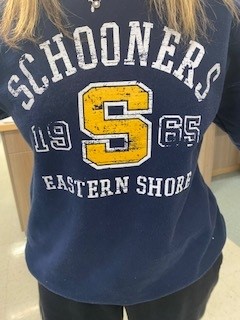 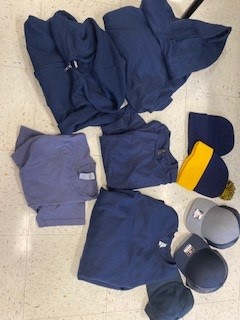 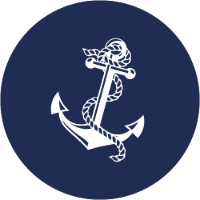 TYPESIZEPRICEToque with Pom Pom embroidered logoOne size$15Toque without Pom Pom embroidered logoOne size$15Hat (mesh) with embroidered logoOne size$25Hat (cotton) with embroidered logoOne size$20Long Sleeve Tee wicking Tech shirt embroidered logoXS-XXL$30Quarter Zip embroidered logoXS-XXL$40T-shirt with full front screen printed logoXS-XXL$20Crewneck Sweatshirt with full front screen printed logoXS-XXL$30Full Zip polo with left chest imprinted logoXS-XXL$35Pullover Hoodie with full front screen printed logoXS-XXL$35